МИНИСТЕРСТВО ПРОСВЕЩЕНИЯ РОССИЙСКОЙ ФЕДЕРАЦИИ‌Департамент образования Вологодской области ‌‌ ‌Управление образования Междуреченского муниципального округа‌​МБОУ "Шуйская СОШ"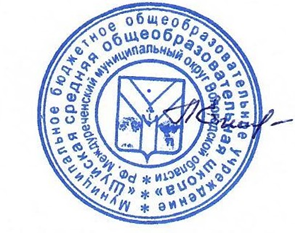 ‌РАБОЧАЯ ПРОГРАММАвнеурочной деятельности «Наша классная жизнь» для обучающихся 1 – 4 классов ​с. Шуйское‌ 2023‌​1. Содержание курсаРАЗДЕЛ 1. Красный день календаря. На занятиях дети знакомятся с государственными и народными праздниками, изучают их историю, произведения художественной литературы,  устного народного творчества, песни, посвящённые данным событиям. РАЗДЕЛ 2. Школьные дела и праздники.Дети знакомятся справилами поведения в школе, её традициями, осознают себя членами большого и дружного коллектива. Осознание позиции школьника, прежде всего через новые обязанности, которые ребенок учиться выполнять. Идёт  целенаправленная работа по формированию установки на преодоление школьных трудностей и способности получать удовлетворение от процесса познания, своих успехов.  РАЗДЕЛ 3. Наш дружный класс.Занятия способствуют  формированию дружеских отношений в классе;  овладению навыками самоконтроля в общении со сверстниками и взрослыми; идёт формирование умений соблюдать правила игры и дисциплину; формирование  умений правильно взаимодействовать с партнерами по команде (терпимо, имея   взаимовыручку).РАЗДЕЛ 4. Добрая дорога детства (ПДД).Занятия – профилактическая работа по безопасности дорожного движения. Через игры и тренинги идёт формирование знаний о Правилах дорожного движения и навыков их применения. РАЗДЕЛ 5. Формирование здорового образа жизни школьника.Занятия направлены на формирование мотивационных установок и ценностных ориентаций ведения здорового образа жизни, снижение негативных явлений в детской среде.ФОРМЫ ОРГАНИЗАЦИИ УЧЕБНОГО ПРОЦЕССА: совместная (групповая) деятельность обучающихся;игры и тренинги;самостоятельная деятельность;практикумы;беседы;деловые игры и др.Занятия проводит классный руководитель. Классный руководитель обеспечивает условия для проведения учебной и воспитательной работы в тесном контакте с коллегами:учителя-предметники, работающие в классе, отвечают за организацию работы и содержание учебной деятельности, за проведение мероприятий в рамках программы;библиотекарь оказывает практическую помощь классному руководителю;социальный педагог помогает в работе с детьми группы риска и социально неблагополучными семьями.В реализации программы по обучению младших школьников взаимодействию и сотрудничеству в групповой деятельности “Наша классная жизнь”, родители играют активную роль, показывая пример организованного общения:входят в состав малых групп вместе с детьми (2-3 человека) в процессе различных мероприятий и праздников;образуют отдельную группу-команду из нескольких родителей, соревнуясь с детьми в различных состязаниях;оказывают разнообразную помощь детям – членам группы-команды по подготовке к различным мероприятиям (декорации, костюмы, музыкальное оформление, составление сценариев, репетиции и т.д.)выступают в роли руководителей при подготовке групповых творческих работ, проектов учащихся (помощь в поиске необходимой информации в дополнительной литературе, Интернете, оформлении работ и т.д.);инициативная группа, выбранная родителями, выступает в роли экспертов при оценке деятельности групп-команд учащихся;групповая организация детей совместно с родителями применяется на родительских собраниях для разыгрывания и разрешения предложенных ситуаций, встречающихся в жизни детей и родителей; групповые тренинги детей совместно с родителями и т.д.Классный руководитель реализует следующие функции:	взаимодействие с семьями учащихся;создание нравственных личностно-ориентированных ситуаций по осмыслению собственного жизненного опыта усилиями воспитанников;создание воспитывающей среды в классе для формирования у учащихся ценностных отношений.2. Планируемые результаты освоения курсаРезультаты первого уровня (приобретение школьником социальных знаний, понимания социальной реальности и повседневной жизни):приобретение обучающимися знаний о принятых в обществе нормах поведения и общения;о правилах конструктивной групповой работы;об основах разработки социальных проектов и организации коллективной творческой деятельности;о способах организации взаимодействия людей и общностей;о способах самостоятельного поиска, нахождения и обработки информации.Результаты второго уровня (формирование позитивных отношений школьника к базовым ценностям нашего общества и к социальной реальности в целом):развитие ценностных отношений учащихся к школе, окружающим людям, к природе, Отечеству;стремление к коллективной творческой деятельности.Результаты третьего уровня (приобретение школьником опыта самостоятельного социального действия): приобретение опыта самоорганизации и организации совместной деятельности с другими школьниками;опыта волонтерской деятельности;опыта творческой деятельности в социальном пространстве.В результате освоения программы учащиеся овладеют следующими универсальными учебными действиями:Личностные универсальные учебные действия	Развитие доброжелательности, позитивного отношения к жизни.Развитие компетентности в вопросах нормативного поведения.Ориентация в нравственном содержании и смысле как собственных поступков, так и поступков окружающих людей.Выделение нравственного содержания своих поступковКоммуникативные универсальные учебные действияФормирование умения продуктивного взаимодействия, умения совместного принятия решенияРазвитие коммуникативных умений в процессе межличностного взаимодействия.Коммуникация как взаимодействие и коммуникация как сотрудничествоПризнание возможности существования различных точек зрения и права каждого иметь своюВыражение своего мнения и аргументация свое точки зренияРегулятивные универсальные учебные действияУмение контролировать процесс и результаты своей деятельностиУмение адекватно оценивать свою деятельностьУмение адекватно воспринимать оценку со стороныУмение взаимодействовать со взрослыми и сверстниками в совместной деятельностиФормирование основ оптимистического восприятия мираФормирование готовности к преодолению трудностей.3. Тематическое планирование2 -4 классы (34 часа)4. Взаимосвязь с программой воспитания        Программа курса внеурочной деятельности разработана с учётом федеральных образовательных программ начального общего, основного общего и среднего общего образования. Это позволяет на практике соединить обучающую и воспитательную деятельность педагога, ориентировать её не только на интеллектуальное, но и на нравственное, социальное развитие ребёнка. Это проявляется: − в выделении в цели программы ценностных приоритетов; − в приоритете личностных результатов реализации программы внеурочной деятельности, нашедших свое отражение и конкретизацию в программе воспитания; − в интерактивных формах занятий для обучающихся, обеспечивающих их вовлеченность в совместную с педагогом и сверстниками деятельность.       В основе определения тематики внеурочных занятий лежат  принципы: 1) соответствие датам календаря; 2) значимость для обучающегося события.       Даты календаря: 1. Даты, связанные с событиями, которые отмечаются в постоянные числа ежегодно (государственные и профессиональные праздники, даты исторических событий: День знаний, День учителя, 8 Марта и др.). 2.Даты значимые для обучающихся:Новый год, Масленица, День птиц, праздник "До свидания 2 класс" и др.      В программе предлагается несколько тем внеурочных занятий, которые не связаны с текущими датами календаря, но являющиеся важными в воспитании школьника: День Здоровья,  Малые Олимпийские игры, Акция «Чистый двор» и др.      Внеурочные занятия входят в общую систему воспитательной работы образовательной организации, поэтому тематика и содержание должны обеспечить реализацию их назначения  целей: становление у обучающихся гражданско-патриотических чувств. Исходя из этого, в планируемых результатах внеурочного занятия выделяются нравственные ценности, которые являются предметом обсуждения. Основные ценности характеризуются следующим образом:Историческая память Преемственность поколений  Патриотизм — любовь к Родине Доброта, добрые дела  Семья и семейные ценности Ввнеурочные занятия, как неучебные, формируют определенные ценности: высшие нравственные чувства и социальные отношения. В течение года учащиеся много раз будут возвращаться к обсуждению одних и тех же понятий, что послужит постепенному осознанному их принятию.  Обязательно учитывается уровень развития учащихся, их интересы и потребности. При необходимости, исходя из статуса семей обучающихся, целесообразно уточнить (изменить, скорректировать) и творческие задания, выполнение которых предлагается вместе с родителями, другими членами семьи. Электронные образовательные ресурсы- Аудиозаписи в соответствии с программой внеурочной деятельности- Мультимедийные образовательные ресурсы, соответствующие тематике программыРАССМОТРЕНОПедагогическим советомПриказ №1 от «29» августа   2023 г.УТВЕРЖДЕНОДиректорЖиткова Е.Н.Приказ № 73 от «29» августа   2023 г.№ п/пТемаФормы проведения1День знанийБеседа2Вот оно, какое наше лето!Устный журнал о летних впечатлениях.3Выбор актива класса. Выбор командира и актива класса. Принятие законов коллектива.4День пожилого человекаИзготовление сувениров5День учителяПодарок своими руками.6 «Осень к нам пришла».Украшение класса.7Фотовыставка «Удивительный мир»Оформление фотовыставки.8, 9День Матери.Разучивание стихов о маме. Изготовление поделок, конкурс рисунка.10, 11День отцаИзготовление открытки12Безопасность в наших рукахБеседа.    13, 14Новый год.Разучивание песен и стихов. Украшение класса 15«Предупреждение травматизма. Правила поведения в школе, на уроке, перемене»Беседа.16Малые Олимпийские игры.Соревнование на лыжах.    17, 18День защитников Отечества.Конкурс рисунков, изготовление поздравительных открыток    19, 20Мамин праздник.Разучивание песен и стихов о маме, подарок мамочке.  21МасленицаПроводы зимы.      22День Птиц.Викторина      23День ЗдоровьяПодготовка. Соревнование.24, 25День Космонавтики.Конкурс рисунка      26Экскурсия в природу «Пробуждение природы»Экскурсия27Акция «Чистый двор»Уборка территории28, 29День Победы.История. Изготовление поздравительных открыток, сувениров.30, 31До свидания, второй класс, третий класс.Игровая программа, разучивание стихов, песен32Безопасные каникулыБеседа презентация по ПДД33, 34Итоговое занятие «Здравствуй, лето!»Праздничная программа: игры, конкурсы.